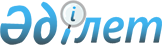 Об утверждении государственного образовательного заказа на подготовку кадров с высшим и послевузовским образованием на 2021-2025 учебные годыПостановление акимата города Нур-Султана от 1 февраля 2022 года № 107-210. Зарегистрировано в Министерстве юстиции Республики Казахстан 8 февраля 2022 года № 26754
      В соответствии с подпунктом 15) пункта 1 статьи 27 Закона Республики Казахстан "О местном государственном управлении и самоуправлении в Республике Казахстан", подпунктом 7) пункта 3 статьи 6 и пунктом 5 статьи 62 Закона Республики Казахстан "Об образовании", акимат города Нур-Султана ПОСТАНОВЛЯЕТ:
      1. Утвердить государственный образовательный заказ на подготовку кадров с высшим и послевузовским образованием на 2021-2025 учебные годы согласно приложению к настоящему постановлению.
      2. Руководителю Государственного учреждения "Управление образования города Нур-Султан" в установленном законодательством Республики Казахстан порядке обеспечить:
      1) государственную регистрацию настоящего постановления в Министерстве юстиции Республики Казахстан;
      2) размещение настоящего постановления на интернет-ресурсе акимата города Нур-Султан после его официального опубликования.
      3. Контроль за исполнением настоящего постановления возложить на заместителя акима города Нур-Султана Оралова А.Р.
      4. Настоящее постановление вводится в действие по истечении десяти календарных дней после дня его первого официального опубликования. Государственный образовательный заказ на подготовку кадров с высшим и послевузовским образованием на 2021-2025 учебные годы (за счет местного бюджета)
					© 2012. РГП на ПХВ «Институт законодательства и правовой информации Республики Казахстан» Министерства юстиции Республики Казахстан
				
      Аким города Нур-Султан 

А. Кульгинов
Приложение
к постановлению
Акимата города Нур-Султан
от 1 февраля 2022 года № 107-210
№п/п
Код и классификация направлений подготовки
Код и наименование групп образовательных программ
Объем государственного образовательного заказа на 2021-2025 учебные годы
Средние расходы на обучение одного студента за учебный год
(тенге)
1
2
3
4
5
6B01 Педагогические науки
6B01 Педагогические науки
6B01 Педагогические науки
6B01 Педагогические науки
6B01 Педагогические науки
1
6В012 Педагогика дошкольного воспитания и обучения
В002 Дошкольное обучение и воспитание
7
443 300
2
6В013 Подготовка учителей без предметной специализации
В003 Педагогика и методика начального обучения
30
443 300
2
6В013 Подготовка учителей без предметной специализации
В005 Подготовка учителей физической культуры
50
635 800
3
6В015 Подготовка учителей по естественнонаучным предметам
В009 Подготовка учителей математики
37
443 300
3
6В015 Подготовка учителей по естественнонаучным предметам
В010 Подготовка учителей физики
14
443 300
3
6В015 Подготовка учителей по естественнонаучным предметам
В011 Подготовка учителей информатики
13
443 300
3
6В015 Подготовка учителей по естественнонаучным предметам
В012 Подготовка учителей химии
35
443 300
3
6В015 Подготовка учителей по естественнонаучным предметам
В013 Подготовка учителей биологии
35
443 300
3
6В015 Подготовка учителей по естественнонаучным предметам
В014 Подготовка учителей географии
21
443 300
4
6В016 Подготовка учителей по гуманитарным предметам
В015 Подготовка учителей по гуманитарным предметам
32
443 300
5
6В017 Подготовка учителей по языкам и литературе
В016 Подготовка учителей казахского языка и литературы
19
443 300
5
6В017 Подготовка учителей по языкам и литературе
В017 Подготовка учителей русского языка и литературы
55
443 300
5
6В017 Подготовка учителей по языкам и литературе
В018 Подготовка учителей иностранного языка
119
443 300
6B02 Искусство и гуманитарные науки
6B02 Искусство и гуманитарные науки
6B02 Искусство и гуманитарные науки
6B02 Искусство и гуманитарные науки
6B02 Искусство и гуманитарные науки
6
6В022 Гуманитарные науки
В033 Религия и теология
15
371 796
Итого: 482
Итого: 482
Итого: 482
Итого: 482
Итого: 482